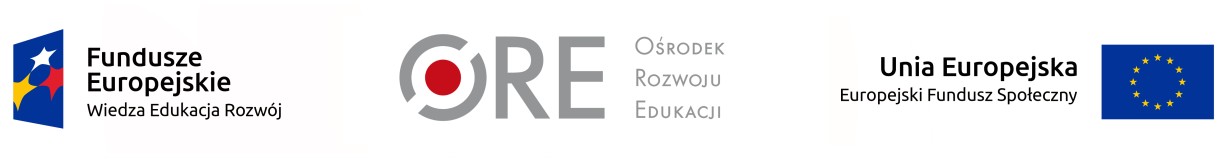 Załącznik nr 10 do Ogłoszenia OŚWIADCZENIE WYKONAWCY O DYSPONOWANIU ZESPOŁEM ZGODNIE Z OPZ w postępowaniu o udzielenie zamówienia publicznego nr.: WA/ZUZP/261/66/2018 pn. Organizacja i przeprowadzenie szkoleń dla przedstawicieli poradni psychologiczno-pedagogicznych (PPP), kuratoriów oświaty (KO), jednostek samorządu terytorialnego (JST) i innych placówek oświatowych związanych z pracą z uczniem ze specjalnymi potrzebami edukacyjnymi (SPE), opracowaniu założeń metodologicznych dot. wyboru kadry koordynującej działania pilotażowe oraz dotyczącej wyboru uczestników szkoleń pilotażowych oświadczam, że: dysponuję zespołem zgodnie z wymaganiami OPZ w postępowaniu o udzielenie zamówienia publicznego nr.: WA/ZUZP/261/66/2018 pn. Organizacja i przeprowadzenie szkoleń dla przedstawicieli poradni psychologiczno-pedagogicznych (PPP), kuratoriów oświaty (KO), jednostek samorządu terytorialnego (JST) i innych placówek oświatowych związanych z pracą z uczniem ze specjalnymi potrzebami edukacyjnymi (SPE), opracowaniu założeń metodologicznych dot. wyboru kadry koordynującej działania pilotażowe oraz dotyczącej wyboru uczestników szkoleń pilotażowychW przypadku gdy wykonawca polega na zdolnościach innego podmiotu na zasadach określonych w art. 22a ustawy PZP, załącza do oferty oryginał pisemnego zobowiązania innego podmiotu. Wzór zobowiązania stanowi Załącznik nr 8 do SIWZ.______________________					__________________________       (miejscowość, data)	  			                        	   (imię i nazwisko oraz podpis 						                        		upoważnionego przedstawiciela Wykonawcy )Nazwa Wykonawcy:Adres Wykonawcy: